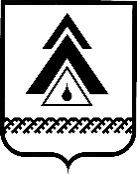 администрация Нижневартовского районаХанты-Мансийского автономного округа – ЮгрыПОСТАНОВЛЕНИЕО результатах конкурсного отбора кандидатов для включения в резерв управленческих кадров руководителей муниципальных учреждений и предприятий районаВ соответствии с постановлением администрации района от 26.12.2018 № 3046 «О резерве управленческих кадров руководителей муниципальных учреждений и предприятий Нижневартовского района», постановлением администрации района от 25.06.2019 № 1286 «О проведении конкурсного отбора кандидатов для включения в резерв управленческих кадров руководителей муниципальных учреждений и предприятий района», протоколом заседания комиссии по формированию резерва управленческих кадров руководителей муниципальных учреждений и предприятий района  от 23.07.2019 № 13.1. Считать конкурс для включения в резерв управленческих кадров для замещения должностей руководителей муниципальных учреждений и предприятий района состоявшимся по должности:	директор муниципального бюджетного общеобразовательного учреждения «Варьеганская общеобразовательная средняя школа».	2. Включить кандидата в резерв управленческих кадров по результатам проведенного конкурса для замещения должности руководителя муниципального учреждения района согласно приложению.3. Отделу муниципальной службы и кадров администрации района              (О.Ю. Нонко) в срок до 09.08.2019 сообщить в письменном виде результаты конкурса участникам.4. Контроль за выполнением постановления возложить на начальника отдела муниципальной службы и кадров О.Ю. Нонко.Глава района						                             Б.А. Саломатин   Приложение к постановлениюадминистрации районаот 29.07.2019 № 1518Резерв управленческих кадров для замещения должностей руководителей муниципальных  учреждений и предприятий района по результатам проведенного конкурса  от 29.07.2019г. Нижневартовск№ 1518          № п/пФИО участника конкурса, включенного  в резерв управленческих кадров Наименование должности1.Антропова Светлана Леонидовнадиректор муниципального бюджетного общеобразовательного учреждения «Варьеганская общеобразовательная средняя школа»